Deze model arbeidsovereenkomst biedt een handreiking en is een voorbeeld. Instellingen kunnen te maken hebben met specifieke regelgeving of een specifieke context die vraagt om aanvullende of andere bepalingen. Lees ook de toelichting bij dit model. 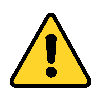 Het opstellen van een arbeidsovereenkomst blijft maatwerk. De NVZD en NVTZ raden zorginstellingen die gebruik maken van dit model daarom aan de arbeidsovereenkomst voor ingebruikname te laten beoordelen door een (gespecialiseerd) jurist. NVTZ en NVZD zijn niet aansprakelijk voor het hanteren van dit model. Model arbeidsovereenkomstDE ONDERGETEKENDEN,1. [naam van de stichting], gevestigd te [vestigingsplaats van de stichting], verder te noemen ‘de Stichting’, gelet op de statuten van de Stichting ten deze rechtsgeldig vertegenwoordigd door de heer/mevrouw [naam voorzitter RvT], voorzitter van de raad van toezicht van de Stichting en de heer/mevrouw [naam vicevoorzitter RvT], vicevoorzitter van de raad van toezicht van de Stichting,en2. de heer/mevrouw [naam bestuurder], geboren op [geboortedatum] te [geboorteplaats] en wonende te [woonplaats], verder te noemen ‘de heer/mevrouw [naam bestuurder]’, IN AANMERKING NEMENDE DATdat de heer/mevrouw [naam bestuurder] bij rechtsgeldig besluit van de raad van toezicht van de Stichting met ingang van [datum, jaar] is benoemd tot bestuurder van de Stichting en deze benoeming heeft aanvaard,ZIJN ALS VOLGT OVEREENGEKOMEN:Artikel 1 Functie, rechten en verplichtingen1.1	De heer/mevrouw [naam bestuurder] is per [datum, jaar] in dienst getreden van de Stichting op grond van een arbeidsovereenkomst voor [onbepaalde/bepaalde tijd] en is per [datum, jaar] benoemd tot bestuurder van de Stichting. [Hij/zij vervult binnen het bestuur de functie van [functie]. Het functieprofiel en de taakomschrijving van de bestuurder zijn opgenomen als bijlage [bijlagenummer] en maken integraal deel uit van deze overeenkomst.]1.2	Als bestuurder heeft de heer/mevrouw [naam bestuurder] alle rechten en verplichtingen die in de wet, de statuten van de Stichting dan wel door de raad van toezicht van de Stichting aan de heer/mevrouw [naam bestuurder]zijn toegekend respectievelijk zijn opgelegd.1.3	De heer/mevrouw [naam bestuurder] is verplicht alles te doen en na te laten wat een goed bestuurder behoort te doen of na te laten. De heer/mevrouw [naam bestuurder] zal zijn/haar persoon en werkkracht naar beste vermogen inzetten in het belang van de Stichting.1.4	Bij het aangaan van de arbeidsovereenkomst is de plaats waar de heer/mevrouw [naam bestuurder] zijn/haar werkzaamheden verricht [de vestiging/het kantoor] van de Stichting te [plaatsnaam]. De raad van toezicht is bevoegd om de standplaats van de heer/mevrouw [naam bestuurder] eenzijdig te wijzigen voor zover dit in redelijkheid van de heer/mevrouw [naam bestuurder] kan worden gevergd.[Alternatief voor 1.4: De heer/mevrouw [naam bestuurder] zal de overeengekomen werkzaamheden verrichten op verschillende plaatsen. De plaatsen waar de werkzaamheden moeten worden verricht, zullen op operationeel niveau nader worden vastgesteld.][Alternatief voor 1.4: De heer/mevrouw [naam bestuurder] is vrij om zelf te bepalen op welke plaats hij/zij de overeengekomen werkzaamheden verricht. De Stichting behoudt zich het recht voor om alsnog een vaste standplaats aan te wijzen voor zover dit in redelijkheid van de heer/mevrouw [naam bestuurder] kan worden gevergd.]1.5	Op de heer/mevrouw [naam bestuurder] is van toepassing het reglement raad van bestuur (of: bestuursreglement) zoals dat op enig moment zal gelden, waarin de verantwoordelijkheden, bevoegdheden en taken van de bestuurder van de Stichting zijn opgenomen. Het reglement raad van bestuur is opgenomen in bijlage [bijlagenummer] en maakt integraal deel uit van deze arbeidsovereenkomst.1.6	De heer/mevrouw [naam bestuurder] verbindt zich de op hem/haar van toepassing zijnde artikelen uit de vigerende Governancecode Zorg na te leven.1.7	De cao [naam cao] is [wel/niet] van toepassing op de heer/mevrouw [naam bestuurder].
Artikel 2 Voltijdscontract2.1	Deze arbeidsovereenkomst heeft het karakter van een voltijdscontract, dat wil zeggen dat het hierna weergegeven arbeidsvoorwaardenpakket is gebaseerd op de voltijds inzet van de persoon en werkkracht van de heer/mevrouw [naam bestuurder] ten behoeve van het realiseren van het (maatschappelijke) doel van de Stichting, zoals dat in de statuten van de Stichting is vastgelegd en in algemene zin in artikel 1 van deze arbeidsovereenkomst is weergegeven en nader gepreciseerd is in het bestuursreglement. Uitgangspunt hierbij is de bij de Stichting gebruikelijke werkweek van [36/38/40, correcte aantal vermelden] uur waarbij de heer/mevrouw [naam bestuurder] zelf de verdeling van de arbeidsduur en werktijden regelt. Overuren worden niet vergoed.2.2	Van de heer/mevrouw [naam bestuurder] wordt verwacht dat hij/zij zijn/haar bereikbaarheid en beschikbaarheid regelt vanuit zijn/haar verantwoordelijkheid als bestuurder. Hij/zij is gedurende de werktijden bereikbaar en beschikbaar en richt zich dienaangaande naar de binnen de Stichting geldende gebruikelijke normen.Artikel 3 Bezoldiging3.1 	De bezoldiging van de heer/mevrouw [naam bestuurder] bedraagt per [datum, jaar] bruto € [bedrag] (zegge: [bedrag vol uitgeschreven] euro) op jaarbasis. De bezoldiging is de som van drie componenten: (a) beloning, (b) vaste en variabele belaste onkostenvergoedingen en (c) beloningen betaalbaar op termijn. De bezoldiging dient binnen de bandbreedte van het maximum van de voor de Stichting geldende WNT-klassenindeling en het maximum van de onderliggende WNT-klassenindeling te worden bepaald. Deze bezoldiging wordt geïndexeerd conform de jaarlijkse indexatie van de bezoldigingsmaxima zoals dit bij ministeriële regeling wordt bepaald, en wordt naar boven afgerond op een duizendvoud in euro´s. Ad (a) De beloning bestaat uit salaris, vakantietoeslag[, en] eindejaarsuitkering [en [overige afzonderlijke bestanddelen]]. Vakantietoeslag en eindejaarsuitkering zijn gelijk aan de vakantietoeslag en de eindejaarsuitkering die voor de bij de Stichting werkzame medewerkers zijn of worden vastgesteld.Ad (b) De vaste en variabele belaste onkostenvergoedingen worden jaarlijks verantwoord volgens het onkostenbeleid van de Stichting.Ad (c) De beloningen betaalbaar op termijn worden bepaald door de bruto werkgeversbijdrage in (doorgaans) de pensioenpremie.Binnen de bezoldiging vormen voornoemde drie bezoldigingscomponenten budgettair ‘communicerende vaten’; overschrijding van één van de componenten moet in de andere componenten worden gecompenseerd. Tussen de bezoldigingscomponenten bestaat derhalve enige verdelingsvrijheid, mits de som van de bezoldigingscomponenten gelijk blijft. Jaarlijks dient de bezoldiging en de verdeling van de bezoldigingscomponenten opnieuw te worden berekend en in overleg tussen de raad van toezicht van de Stichting en de heer/mevrouw [naam bestuurder] opnieuw te worden vastgesteld.3.2	De Stichting zal de beloning steeds aan het einde van iedere [maand/vier weken] met inachtneming van de wettelijk verplichte inhoudingen aan de heer/mevrouw [naam bestuurder] uitbetalen door overmaking op een door de heer/mevrouw [naam bestuurder] op te geven bankrekening [indien de vakantietoeslag en eindejaarsuitkering niet maandelijks maar één keer per jaar worden uitgekeerd, met uitzondering van de vakantietoeslag die in de maand [maand] wordt uitgekeerd en de eindejaarsuitkering die in de maand [maand] wordt uitgekeerd].Artikel 4 Vakantie/verlof4.1	De heer/mevrouw [naam bestuurder] heeft, met behoud van de bezoldiging zoals bedoeld in artikel 3 van deze arbeidsovereenkomst, recht op de wettelijke en bovenwettelijke vakantiedagen, de feestdagen en overige (bijzonder)verlofdagen en -regelingen waarop ook de bij de Stichting werkzame medewerkers recht hebben. Indien de heer/mevrouw [naam bestuurder] gedurende het kalenderjaar bij de Stichting in of uit dienst treedt, worden zijn/haar vakantiedagen voor dat jaar pro rata berekend.4.2	Over het tijdstip van opneming en de duur van de vakantie zal de heer/mevrouw [naam bestuurder] vooraf overleggen met de raad van toezicht van de Stichting.Artikel 5 Onkostenvergoedingen/studiekosten5.1	Bij het maken en declareren van kosten betracht de raad van bestuur soberheid, en neemt in acht dat de kosten redelijk zijn en gemaakt zijn tijdens en uitsluitend voor het uitoefenen van de functie. Bij het maken van onkosten volgt de raad van bestuur de voor bij de Stichting werkzame medewerkers gebruikelijke kaders, vastgelegd in de cao [naam cao], voor zover in deze overeenkomst niet anders vastgelegd.5.2	Reiskosten gemaakt in het kader van de uitoefening van de functie worden op declaratiebasis vergoed volgens de bij de stichting geldende regels, waarbij ten aanzien van vergoedingen voor reiskosten per openbaar vervoer wordt uitgegaan van reizen per eerste klasse. Indien met de eigen privéauto zakelijk wordt gereisd zal op declaratiebasis een kilometervergoeding worden betaald volgens de bij de stichting geldende regeling. Ten aanzien van de kosten woon-werkverkeer zijn de bij de stichting geldende regels ter zake van toepassing.5.3	De heer/mevrouw [naam bestuurder] verplicht zich tot werken aan de professionele ontwikkeling, waaronder het accreditatietraject voor zorgbestuurders van de NVZD. Deze activiteit vindt plaats onder werktijd in overleg met en na goedkeuring van de voorzitter van de raad van toezicht van de Stichting.5.4	De Stichting zal alle kosten (opleiding zelf, studiemateriaal, reiskosten) gemoeid met door de heer/mevrouw [naam bestuurder] te volgen opleiding/scholing en accreditatie vergoeden [tot een maximum van EUR [bedrag] per jaar], na voorafgaande goedkeuring van een voorstel daartoe door de voorzitter van de raad van toezicht van de Stichting. Indien de arbeidsovereenkomst op initiatief van de Stichting tot een einde komt of niet aansluitend wordt voortgezet, is de heer/mevrouw [naam bestuurder] niet verplicht tot terugbetaling van de door de Stichting vergoede kosten. Indien de arbeidsovereenkomst op initiatief van de heer/mevrouw [naam bestuurder] tot een einde komt, of als de beëindiging van het dienstverband zijn uitsluitende of voornaamste reden vindt in handelingen of nalatigheid van de heer/mevrouw [naam bestuurder] zoals bedoeld in onder meer de artikelen 7:677 en 7:678 van het Burgerlijk Wetboek, zal de heer/mevrouw [naam bestuurder] de door de Stichting vergoede kosten inzake opleidingen en scholing (behoudens op grond van de wet of toepasselijke collectieve arbeidsovereenkomst verplichte opleidingen), volgens de volgende staffel aan de Stichting terugbetalen.-	Bij het einde van de arbeidsovereenkomst tijdens de opleiding/scholing of binnen 1 jaar nadat de opleiding/scholing is genoten, zal de heer/mevrouw [naam bestuurder] 100% van de kosten aan de Stichting terugbetalen.-	Bij het einde van de arbeidsovereenkomst na 1 jaar maar binnen 2 jaar nadat de opleiding/scholing is genoten, zal de heer/mevrouw [naam bestuurder] 50% van de kosten aan de Stichting terugbetalen.-	Bij het einde van de arbeidsovereenkomst na 2 jaar maar binnen 3 jaar nadat de opleiding/scholing is genoten, zal de heer/mevrouw [naam bestuurder] 25% van de kosten aan de Stichting terugbetalen.-	Bij het einde van de arbeidsovereenkomst ten minste 3 jaar nadat de opleiding/scholing is genoten, bestaat geen verplichting de studieschuld terug te betalen.5.5	De in dit artikel genoemde onkostenvergoeding(en) worden vrij van loonheffing en inhouding van sociale premies uitbetaald, indien en voor zover dit binnen de regels van de fiscale en socialezekerheidswetgeving toegestaan is. Indien onkostenvergoedingen uitstijgen boven de normen respectievelijk forfaits volgens de wettelijke fiscale en socialezekerheidswetgeving, wordt het deel dat boven genoemde normen respectievelijk forfaits uitstijgt, voor zover wettelijk toegestaan, uitbetaald onder inhouding van loonheffingen. De verschuldigde loonheffingen komen geheel voor rekening van de heer/mevrouw [naam bestuurder]. Eventuele consequenties in de fiscale sfeer (bijvoorbeeld naheffingen) die verband houden met de toekenning van onkostenvergoeding(en) zoals in dit artikel genoemd, zijn voor rekening van de heer/mevrouw [naam bestuurder]. De heer/mevrouw [naam bestuurder] vrijwaart de Stichting voor claims als hier bedoeld. Eventuele belaste onkosten maken deel uit van de bezoldiging conform de WNT.Artikel 6 Pensioen6.1	De heer/mevrouw [naam bestuurder] is deelnemer van het pensioenfonds [keuze: Zorg en Welzijn (PFZW) of ABP]. De daaruit voortvloeiende rechten en verplichtingen zijn conform het pensioenreglement van het pensioenfonds, dat als bijlage [bijlagenummer] aan deze arbeidsovereenkomst is bijgevoegd.6.2	De premieverdeling tussen de Stichting en de heer/mevrouw [naam bestuurder] is gelijk aan de premieverdeling die voor de bij de Stichting werkzame medewerkers geldt.Artikel 7 Ziekte/arbeidsongeschiktheid7.1	In geval van arbeidsongeschiktheid ten gevolge van ziekte verbindt de Stichting zich om gedurende ziekte/arbeidsongeschiktheid van de heer/mevrouw [naam bestuurder] hem/haar van een inkomen/uitkering te voorzien dat/die bepaald wordt op dezelfde wijze en duur als waarop een inkomen/uitkering in geval van ziekte/arbeidsongeschiktheid voor bij de Stichting werkzame medewerkers is of wordt bepaald. Betaling van dit inkomen/deze uitkering eindigt op het moment van beëindiging van het dienstverband.7.2	Indien de Stichting in verband met arbeidsongeschiktheid van de heer/mevrouw [naam bestuurder] jegens één of meer derden een vordering tot schadevergoeding kan doen gelden, zal de heer/mevrouw [naam bestuurder] daaraan volledige medewerking verlenen.7.3	De heer/mevrouw [naam bestuurder] is deelnemer van het [keuze: PFZW of ABP] waarin begrepen is een dekking voor het arbeidsongeschiktheidspensioen. Met inachtneming van de desbetreffende bepalingen in het pensioenreglement heeft de heer/mevrouw [naam bestuurder] aanspraak op het arbeidsongeschiktheidspensioen van [keuze: PFZW of ABP].7.4	De heer/mevrouw [naam bestuurder] ontvangt van de Stichting een vergoeding van de premie van de zorgverzekering conform de regeling die geldt voor bij de Stichting werkzame medewerkers. Deze premie kan deel uitmaken van de bezoldiging conform de WNT.Artikel 8 Schorsing/non-actiefstelling8.1	De Stichting kan de heer/mevrouw [naam bestuurder] als bestuurder van de Stichting schorsen conform het in de wet en de statuten van de Stichting bepaalde. Alvorens daartoe over te kunnen gaan dient er, indien er sprake is van een conflict over beleidsmatige of bestuurlijke aangelegenheden, niet zijnde een arbeidsconflict, eerst toepassing te worden gegeven aan de conflictenregeling.8.2	In geval de Stichting, vertegenwoordigd door de raad van toezicht, een voornemen heeft tot schorsing van de heer/mevrouw [naam bestuurder] als bestuurder over te gaan, zal zij alvorens een daartoe strekkend besluit te nemen hem/haar in de gelegenheid stellen zich te verantwoorden, waarbij hij/zij zich kan laten bijstaan door een advocaat.8.3	Schorsing als bestuurder brengt met zich dat de bevoegdheden van de heer/mevrouw [naam bestuurder] verbonden aan de functie gedurende de schorsing worden opgeschort. Tevens zal hij/zij gedurende de duur van de schorsing de in zijn/haar bezit zijnde toegangssleutels, bankpas en/of creditcard van de Stichting op eerste verzoek inleveren bij de raad van toezicht.8.4	De Stichting kan de heer/mevrouw [naam bestuurder] schorsen als werknemer van de Stichting. De Stichting zal hiertoe niet overgaan dan nadat zij aanwijzing heeft dat de heer/mevrouw [naam bestuurder] een handeling heeft verricht of nagelaten die een dringende reden in de zin van artikel 7:677 en 7:678 van het Burgerlijk Wetboek kan opleveren. Alvorens een besluit tot schorsing te nemen zal de Stichting, vertegenwoordigd door de raad van toezicht, de heer/mevrouw [naam bestuurder] in de gelegenheid stellen zich te verantwoorden, waarbij hij/zij zich kan laten bijstaan door een advocaat.8.5	De Stichting kan de heer/mevrouw [naam bestuurder] als werknemer van de Stichting op non-actief stellen indien door deze non-actiefstelling een einde wordt gemaakt aan een onhoudbare situatie binnen de Stichting [en de oorzaak van deze onhoudbare situatie mede gelegen is in de persoon of het functioneren van de heer/mevrouw [naam bestuurder]]. De non-actiefstelling kan tevens door de Stichting worden geïnitieerd vooruitlopend op het voornemen tot beëindiging van het dienstverband van de heer/mevrouw [naam bestuurder], dan wel hangende de opzegtermijn. De Stichting zal terughoudend gebruik maken van de mogelijkheid tot non-actiefstelling van de werknemer. Alvorens een besluit tot op non-actiefstelling te nemen zal de Stichting, vertegenwoordigd door de raad van toezicht, de heer/mevrouw [naam bestuurder] over het voornemen daartoe horen, waarbij hij/zij zich kan laten bijstaan door een advocaat. De raad van toezicht van de Stichting zal alle mogelijkheden onderzoeken om de non-actiefstelling op te heffen. Echter indien in redelijkheid niet verwacht kan worden dat de betrekkingen binnen de Stichting door terugkeer van de heer/mevrouw [naam bestuurder] kunnen worden hersteld, zal de Stichting een procedure tot beëindiging van de arbeidsovereenkomst initiëren.8.6	Gedurende de schorsing of non-actiefstelling als bestuurder of als werknemer is het de heer/mevrouw [naam bestuurder] niet toegestaan de terreinen of gebouwen van de Stichting te betreden. [Het is de bestuurder/werknemer niet toegestaan gedurende de periode van schorsing of non-actiefstelling contacten te onderhouden met medewerkers/cliënten en relaties van de Stichting.]8.7	Gedurende de periode van schorsing of non-actiefstelling zoals bedoeld in dit artikel blijven de voor de heer/mevrouw [naam bestuurder] conform deze arbeidsovereenkomst geldende arbeidsvoorwaarden onverkort gehandhaafd. Eventuele onkostenvergoedingen komen echter te vervallen gedurende de periode waarin geen onkosten worden gemaakt.Artikel 9 Duur en beëindiging9.1	Deze arbeidsovereenkomst is aangegaan voor [onbepaalde/bepaalde] tijd [van [aantal] jaar/maanden en eindigt derhalve van rechtswege, op [datum, jaar]. In elk geval eindigt deze overeenkomst op de dag waarop de heer/mevrouw [naam bestuurder] de voor hem/haar geldende AOW-gerechtigde leeftijd bereikt, zonder dat daarvoor voorafgaande opzegging vereist is.[Optioneel bij een arbeidsovereenkomst voor bepaalde tijd:9.2	Uiterlijk [aantal] maanden voorafgaand aan het verstrijken van de in artikel 9.1 genoemde termijn wordt de arbeidsovereenkomst geëvalueerd. Bij een positieve uitkomst van de evaluatie zullen partijen in onderling overleg bepalen of en onder welke voorwaarden zij een arbeidsovereenkomst voor onbepaalde tijd wensen aan te gaan. Indien de arbeidsovereenkomst stilzwijgend wordt voortgezet, wordt deze geacht te zijn voortgezet op dezelfde voorwaarden als in deze overeenkomst bepaald, tenzij tussen partijen anders is overeengekomen.	Uiterlijk een maand voordat de arbeidsovereenkomst van rechtswege eindigt, zal de Stichting de heer/mevrouw [naam bestuurder] schriftelijk informeren over het al dan niet voorzetten van de arbeidsovereenkomst, onder vermelding van de - bij voortzetting - geldende voorwaarden.]9.3	Deze arbeidsovereenkomst kan door de Stichting (tussentijds) worden opgezegd conform de regels in afdeling 9 van titel 7.10 van het Burgerlijk Wetboek en met inachtneming van een opzegtermijn van [aantal] maand(en). Een ontslagbesluit van de raad van toezicht van de Stichting kan tot opzegging van de arbeidsovereenkomst leiden.9.4	Deze arbeidsovereenkomst kan door de heer/mevrouw [naam bestuurder] (tussentijds) worden opgezegd conform de regels in afdeling 9 van titel 7.10 van het Burgerlijk Wetboek en met inachtneming van een opzegtermijn van [aantal] maand(en).[Alternatief voor 9.3 en 9.4: Deze arbeidsovereenkomst kan door ieder der partijen (tussentijds) schriftelijk worden opgezegd conform de regels in afdeling 9 van titel 7.10 van het Burgerlijk Wetboek en met inachtneming van de wettelijke opzegtermijn.]9.5	Opzegging vindt steeds schriftelijk plaats tegen het einde van een kalendermaand.9.6	Per de datum van beëindiging stelt de heer/mevrouw [naam bestuurder] alle door hem/haar vervulde functies in de Stichting, evenals alle functies die hij/zij heeft vervuld in de met de Stichting verbonden andere rechtspersonen, ter beschikking. Per dezelfde datum draagt de heer/mevrouw [naam bestuurder]voor zover van toepassing de auto, bankpas en (mobiele) communicatiemiddelen en alle bescheiden die in verband staan met het dienstverband met de Stichting aan de raad van toezicht van de Stichting over.Artikel 10 Schadevergoeding bij beëindiging arbeidsovereenkomst en overlijdensuitkering10.1	Indien deze overeenkomst tussentijds, dat wil zeggen niet van rechtswege, eindigt op initiatief van de Stichting, dan wel onder omstandigheden en/of door handelen, die voor rekening en risico van de Stichting dienen te komen, dan wel met wederzijds goedvinden van – of na opzegging door – de Stichting, met instemming van de heer/mevrouw [naam bestuurder], zonder dat dit ontslag zijn uitsluitende of voornaamste reden vindt in handelingen of nalatigheid van de heer/mevrouw [naam bestuurder] zoals bedoeld in onder meer de artikelen 7:677 en 7:678 van het Burgerlijk Wetboek, zal de heer/mevrouw [naam bestuurder] gerechtigd zijn tot een schadevergoeding.10.2	De hoogte van de schadevergoeding zal worden bepaald aan de hand van de duur van de arbeidsovereenkomst op het moment van beëindiging en de omstandigheden die leiden tot beëindiging. Als uitgangspunt heeft te gelden dat de schadevergoeding minimaal één maand bezoldiging per dienstjaar beloopt, waarbij dienstjaren naar boven worden afgerond. De schadevergoeding bedraagt minimaal de som van de beloning en de voorzieningen ten behoeve van beloningen betaalbaar op termijn over de zes maanden voorafgaand aan de beëindiging van het dienstverband, en maximaal de som van twaalf maanden van genoemde beloningen, met inachtneming van/beperkt tot de maximaal wettelijk toegestane uitkering wegens beëindiging van het dienstverband. Naast voornoemde schadevergoeding kan de heer/mevrouw [naam bestuurder] recht hebben op een uitkering die voortvloeit uit een algemeen verbindend verklaarde collectieve arbeidsovereenkomst en/of een wettelijk voorschrift.10.3	De wijze van uitbetaling van de in dit artikel bedoelde schadevergoeding wordt door de Stichting, in deze vertegenwoordigd door de raad van toezicht, na overleg met de heer/ mevrouw [naam bestuurder] vastgesteld.10.4	De schadevergoeding als bedoeld in dit artikel zal worden verrekend met een (eventuele) door de rechter toe te kennen billijke vergoeding, tenzij de rechter ervan uit is gegaan (verifieerbaar) dat de overeengekomen schadevergoeding zal worden voldaan of de door de rechter toegekende vergoeding een andere grondslag kent.10.5	Indien de arbeidsovereenkomst eindigt wegens het feit dat de heer/mevrouw [naam bestuurder] langer dan twee jaar arbeidsongeschikt is of vanwege (voortijdige) pensionering van de heer/mevrouw [naam bestuurder], heeft de heer/mevrouw [naam bestuurder] geen recht op de in dit artikel bepaalde schadevergoeding. Er kan dan wel sprake zijn van een recht op een uitkering dat voortvloeit uit een algemeen verbindend verklaarde collectieve arbeidsovereenkomst of een wettelijk voorschrift.10.6	In geval van overlijden van de heer/mevrouw [naam bestuurder] verleent de Stichting een overlijdensuitkering aan de nagelaten betrekkingen (ex artikel 7:674 lid 3 BW) waarvan de hoogte gelijk is aan hetgeen voor de bij de Stichting werkzame medewerkers geldt.Artikel 11 Verzekering en lidmaatschapBestuurdersaansprakelijkheid11.1	De Stichting zal zorgdragen voor de totstandkoming van een bestuurdersaansprakelijkheidsverzekering. Deze bestuurdersaansprakelijkheidsverzekering geeft dekking voor de persoonlijke aansprakelijkheid van de bestuurder(s) en toezichthouders/commissarissen voor door derden geleden schade als gevolg van onjuiste handelingen in de hoedanigheid van bestuurder. De verzekering voorziet naast een dekking voor uiteindelijke schadevergoeding voor aansprakelijkheid, ook in een dekking voor de kosten van daarmee gemoeid (juridisch) verweer.Rechtsbijstandverzekering11.2	De heer/mevrouw [naam bestuurder] wordt door de Stichting in de gelegenheid gesteld een rechtsbijstandverzekering af te sluiten. De kosten daarvan zullen worden gedragen door de Stichting. De heer/mevrouw [naam bestuurder] is zelf verzekeringnemer op de polis en sluit de verzekering dan ook zelf af. De rechtsbijstandverzekering is primair bedoeld voor juridische ondersteuning en advies bij arbeidsconflicten.Lidmaatschap beroepsvereniging11.3	De Stichting zal voor haar rekening nemen de kosten van het lidmaatschap van de heer/mevrouw [naam bestuurder] van de NVZD.WIA-excedentverzekering11.4	Voor de heer/mevrouw [naam bestuurder] sluit de Stichting dezelfde WAO/WIA-excedentverzekering af als voor de andere bij de Stichting werkzame medewerkers.Artikel 12 Eigenrisicodragerschap12.1	De Stichting is [geen] eigenrisicodrager voor de Ziektewet [en/of] de WGA (Werkhervatting Gedeeltelijk Arbeidsgeschikten, onderdeel van de Wet werk en inkomen naar arbeidsvermogen).Artikel 13 Geschillen13.1	Geschillen verband houdende met deze arbeidsovereenkomst worden beslecht door [middel van arbitrage bij het Scheidsgerecht Gezondheidszorg te Haarlem / de bevoegde rechter in het arrondissement waar de Stichting is gevestigd] KEUZE MAKEN. Alvorens de geschillen voor te leggen aan [het Scheidsgerecht Gezondheidszorg/de rechtbank] KEUZE MAKEN, kunnen partijen er samen ook voor kiezen hun geschil met behulp van een onafhankelijke mediator te beslechten.Aldus overeengekomen, opgemaakt en ondertekend in tweevoud te [plaats],datum: [datum, jaar] De Stichting [naam Stichting]De heer/mevrouw [naam] 			voorzitter raad van toezichtDe heer/mevrouw [naam] 			vicevoorzitter/secretaris raad van toezichtdatum [datum, jaar] De heer/mevrouw [naam bestuurder]				bestuurderBijlagen[   ]	Reglement raad van bestuur van de Stichting [naam Stichting] [   ]	Pensioenreglement[   ]	Lijst nevenactiviteiten [   ]	Functieprofiel/taakomschrijving[   ] 	Bestuurlijke opdracht[   ]	Overige bijlagenBehoudens de in de arbeidsovereenkomst genoemde bijlagen kunnen toegevoegd worden: de statuten van de Stichting, het profiel van de bestuurder gebruikt bij de werving en selectie, de vacaturetekst, de sollicitatiebrief, het Benoemingsbesluit en de aanvaardingsverklaring van de bestuurder.Optionele artikelenDit artikel kan aan het model arbeidsovereenkomst worden toegevoegd of worden gebruikt in plaats van opgenomen artikelen.Auto/onkostenvergoedingen ad artikel 5>>	Indien er een auto ter beschikking wordt gesteld:5.A	De Stichting stelt aan de heer/mevrouw [naam bestuurder] een auto ter beschikking op basis van de regeling die bij de Stichting van toepassing is. Indien de heer/mevrouw [naam bestuurder] gedurende een periode van langer dan drie maanden niet feitelijk werkzaam is, vanwege ziekte, arbeidsongeschiktheid, schorsing, op non-actiefstelling, of een andere reden, dient hij/zij op het eerste daartoe strekkend verzoek van de raad van toezicht van de Stichting de auto (alsmede de daarbij behorende sleutels, autopapieren, tankpas en andere dergelijke toebehoren) ter beschikking te stellen aan de Stichting. Perioden van niet feitelijk werkzaam zijn worden samengeteld indien zij elkaar met een onderbreking van minder dan twee weken opvolgen. De Stichting zal ter zake van het eventuele privégebruik van de ter beschikking gestelde auto de fiscale bijtelling tot het loon voor de heffing van loonheffingen rekenen. Een eventuele bijtelling maakt deel uit van de bezoldiging.Standplaats en verhuiskosten ad artikel 55.A	Indien het belang van de Stichting vergt dat de heer/mevrouw [naam bestuurder] zich vestigt binnen het werkgebied van de Stichting worden de kosten voor de verhuizing door de Stichting vergoed conform de regeling die voor de bij de Stichting werkzame medewerkers geldt. [De verhuizing dient binnen [aantal] jaar na indiensttreding plaats te vinden.]